ИЗВЕЩЕНИЕо проведении общественного обсуждения в форме информирования и анализа общественного мнения архитектурно-планировочной концепции строительного проекта: «Группа многоквартирных жилых домов со встроенными нежилыми помещениями по ул. Володарского в г. Островец».Наименование проекта: «Группа многоквартирных жилых домов со встроенными нежилыми помещениями по ул. Володарского в г. Островец».Проектируемая территория – Проектируемый участок находится в зоне жилой застройки города Островца по улице Володарского. Сроки проведения общественного обсуждения и представления замечаний: с 27.12.2019г. по 20.01.2020г. (25 календарных дней)С экспозицией проекта можно ознакомиться: Холл здания отдела архитектуры и строительства Островецкого райисполкома (231201, Гродненская область, г. Островец, ул. Октябрьская, 8) с 27.12.2019 г. по 10.01.2020 г. с  8.00 до 17.00., перерыв на обед с 13.00 до 14.00 (15 календарных дней)Презентация проекта будет проводиться в большом зале на первом этаже Островецкого районного исполнительного комитета 30.12.2019 г. в 15.00. Юридический адрес: 231201, Гродненская область, г. Островец, ул. Карла Маркса, 2.Для ознакомления с графическими материалами во время проведения обсуждений можно обратиться: Отдел архитектуры и строительства Островецкого районного исполнительного комитета по адресу: г. Островец, ул. Октябрьская, 8, по рабочим дням с 8.00 до 17.00 (перерыв на обед с 13.00 до 14.00).Заказчик и организатор общественного обсуждения: Островецкий районный исполнительный комитет, почтовый адрес: 231201, Гродненская область, г. Островец, ул. Карла Маркса, 2, тел. (8-015-91)-7-52-01, факс (8-015-91)-7-52-38, 8-01591-2-30-34, адрес электронной почты: ostrovrec@mail.grodno.by.Разработчик строительного проекта: ОАО «Гродножилстрой», почтовый адрес: 230001 г. Гродно, ул. Суворова, 135, тел. 8(0152) 738-388, факс 8(0152) 738-408, сайт www.ghb.by  Замечание и (или) предложения по проекту в письменной или электронной форме от участников общественного обсуждения направлять в срок с 27.12.2019г. по 20.01.2020г. по адресу: г. Островец, ул. Октябрьская, 8, отдел архитектуры и строительства,  адрес электронной почты: arhit-ostrovec@mail.ru, факс : 8-01591-2-00-58.Замечания и (или) предложения участников общественного обсуждения, поступившие в ходе проведения обсуждения в письменной или электронной форме будут рассмотрены и обобщены на архитектурно-градостроительном совете.Цели проекта – строительство двух многоквартирных семиэтажных жилых домов на территории шести усадебных участков и дополнительной парковки на территории одного участка. Размещение жилых домов предусмотрено с выделением отдельной зоны для проезда и парковок (в районе существующих инженерных коммуникаций) и внутри дворовых просторных, зеленых рекреационных территорий для игр детей и отдыха, без пересечения с транспортом. Телефоны для справок: (801591)2-13-23, (801591)2-30-34.Дата размещения уведомления: 17.12.2019г.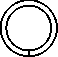 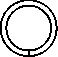 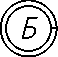 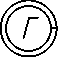 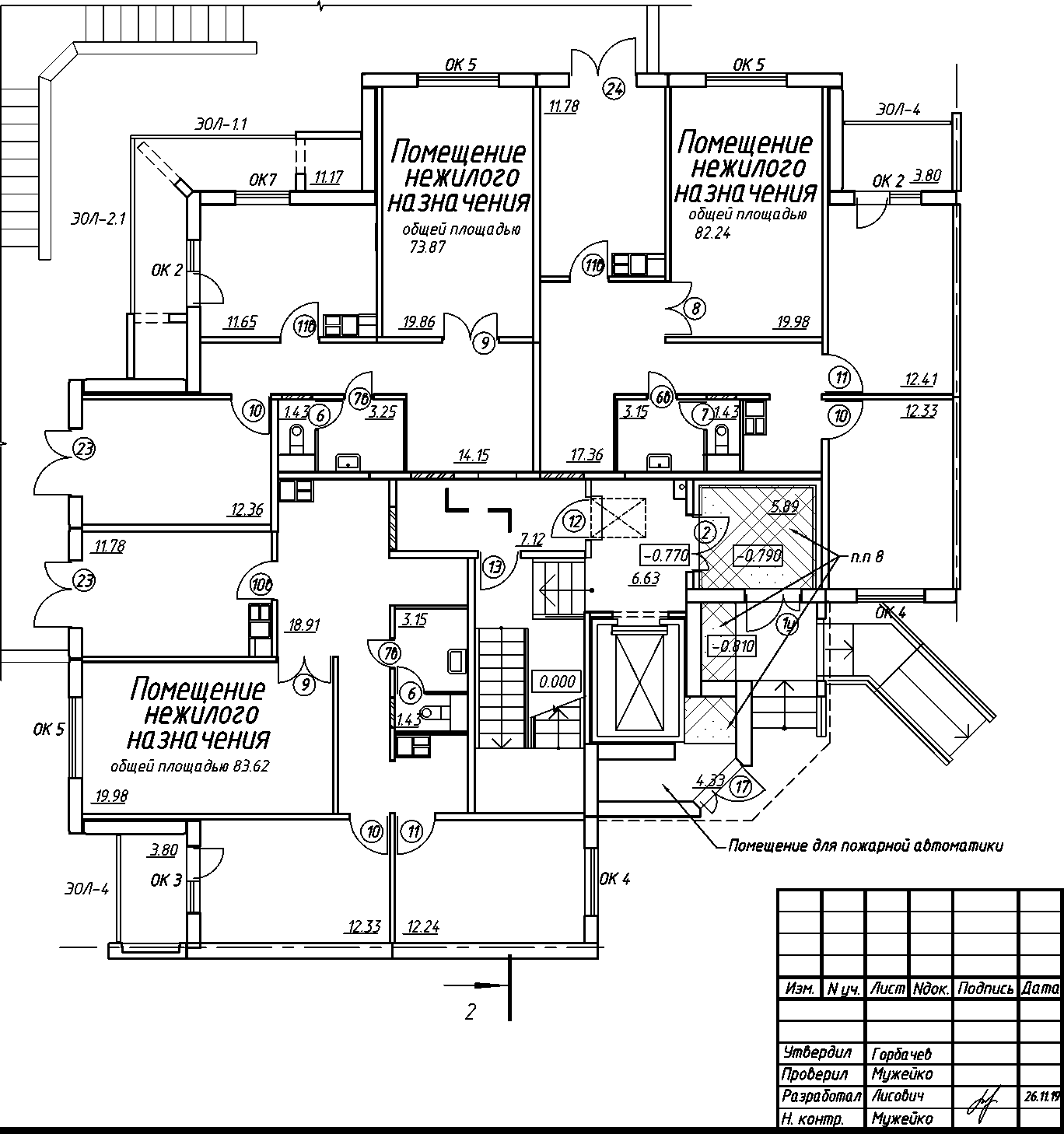 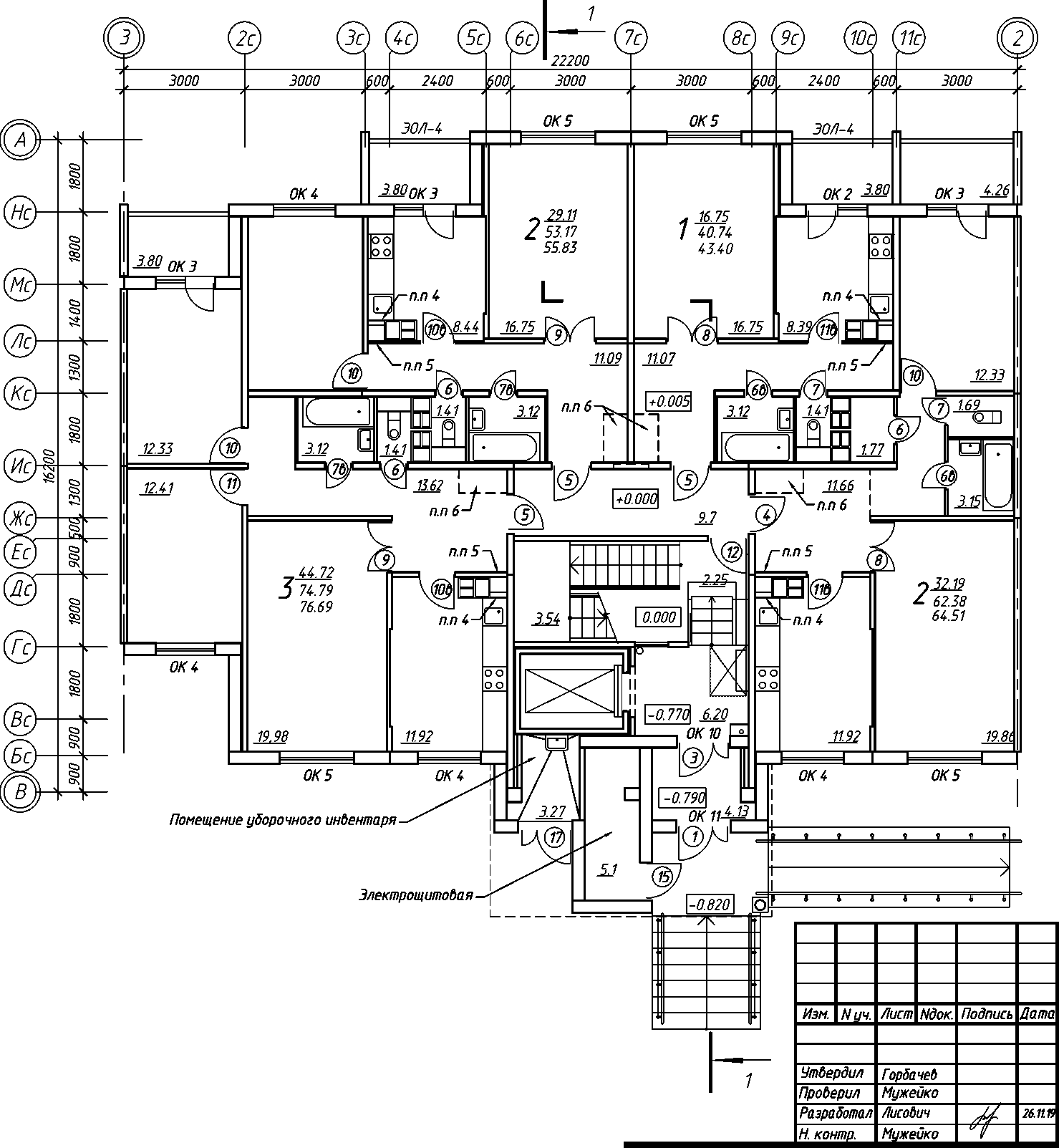 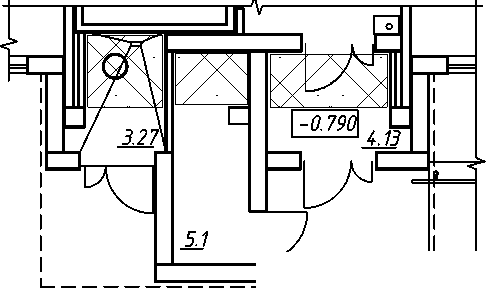 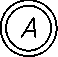 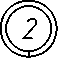 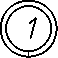 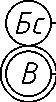 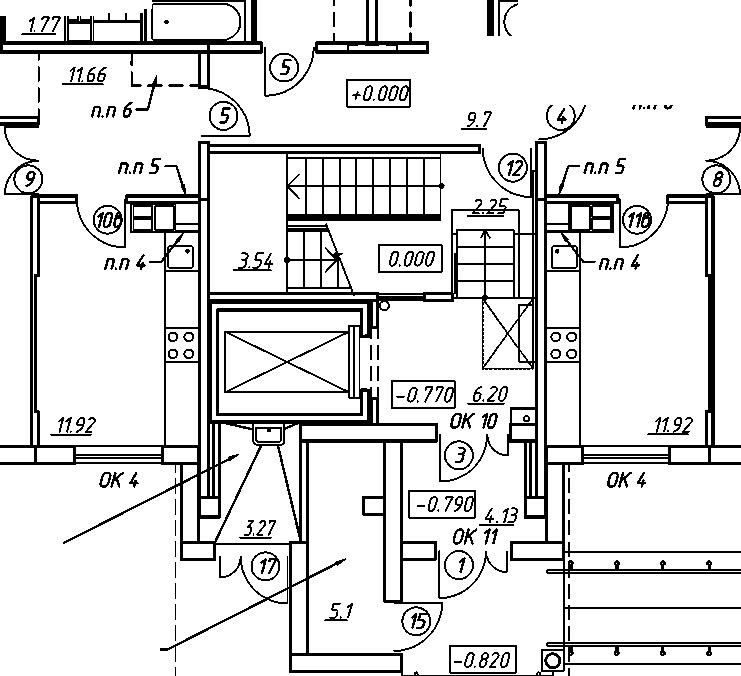 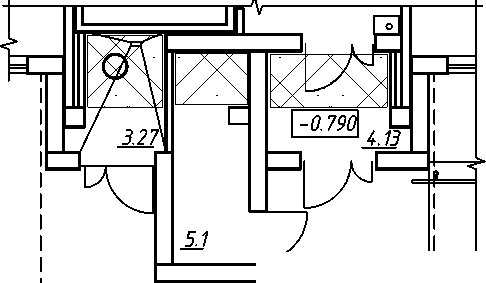 Остекление лоджий 6 соотЬетстЬии с противопожарными требоЬаниями и норматиЬными требобаниями по инсоляции жилых зданий (СНВ 3.02М-03) Балконные рамы и узлы устанобки разработаны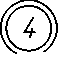 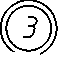 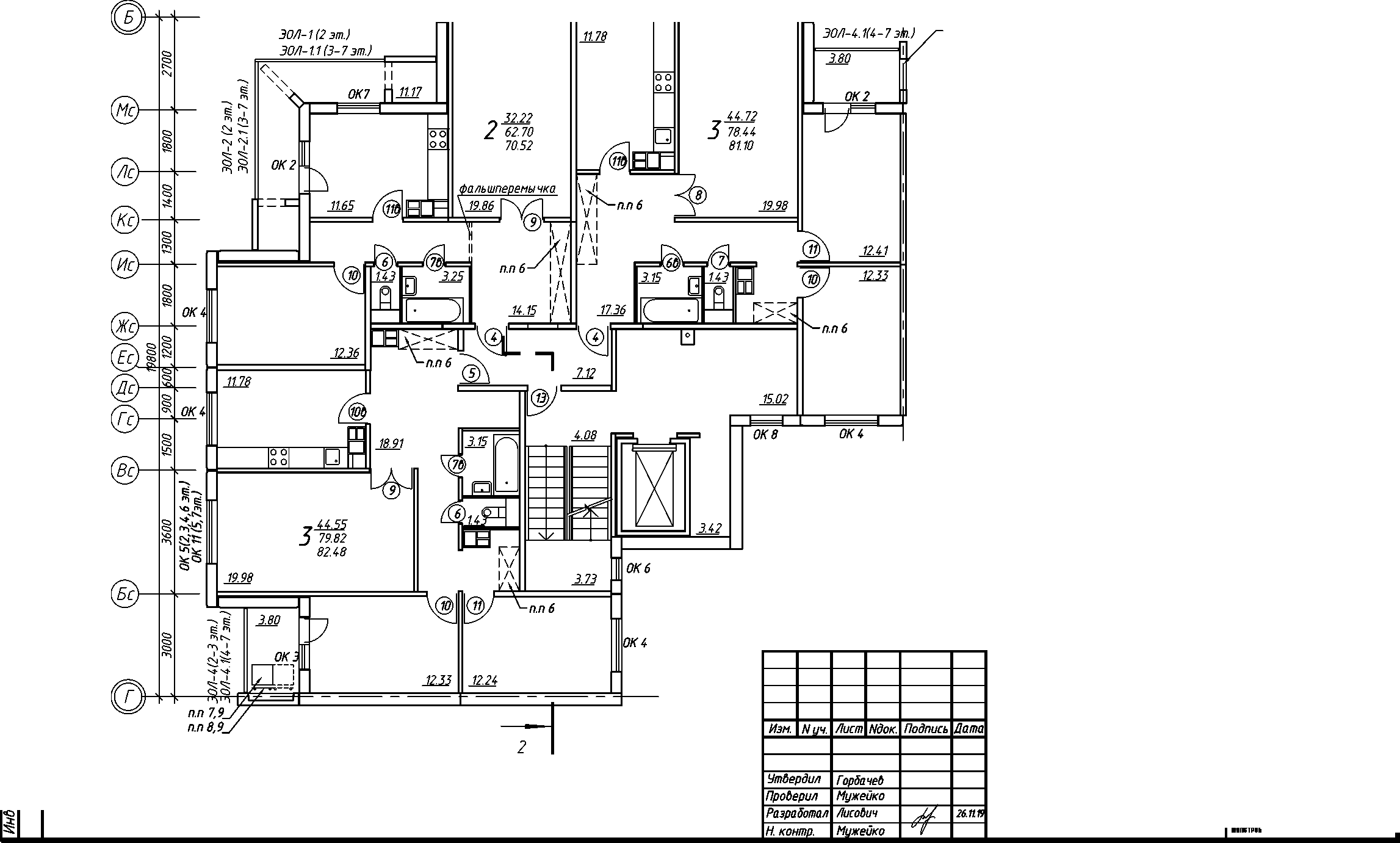 б альбоме 3-01-01 (90М-Гр110-АР1) листы 49-52.Узлы устанобки дберей см. альбом 3-01-01 (90М-Гр1.10-АР1) листы 19-21, узлы устанобки окон см. альбом 3-01-01 (90М-Гр1.10-АР1) листы 24-31Спецификацию столярных изделий см. листы 00-00Зашибку ниши инженерного оборудобания кухонь смотри альбом 3-01-01 (90М-Гр1.10-АР1)Дберка ниши инженерного оборудобания см. альбом 3-01-01 (90М-Гр1.10-АР1)Место бозможного расположения бстроенных шкафобКрышка пожарного люка (б-7эт.), см. альбом 5-04 (90М-Гр1.10-КМ4) лист 11Лестница-стремянка (5-6зт.), см. альбом 5-04 (90М-Гр1.10-КМ4) лист 2Поэтажное размещение лестниц-стремянок и отберстий под люки смотри альбом 2-02-02 (90М-Гр1.10-АС2)Эбакуационныйпереход (6-7эт.), зашибка перехода смотри альбом 3-01-01 (90М Гр-1.10-АР1) лист 36, 37.11 Отметка низа фальшперемычки +5,140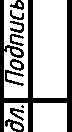 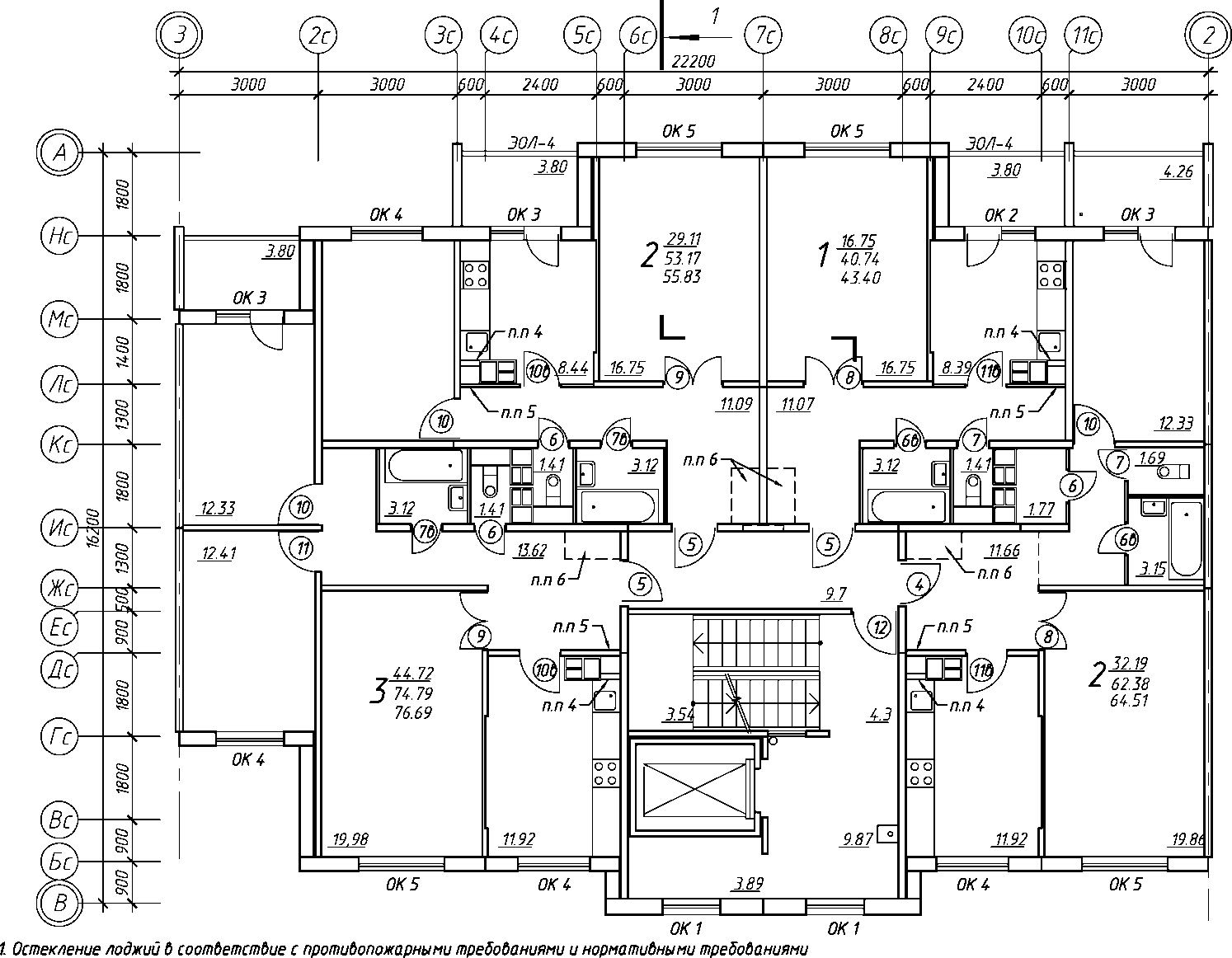 Остекление лоджий б соотбетстбие с протибопожарными требобаниями и норматибными требобаниями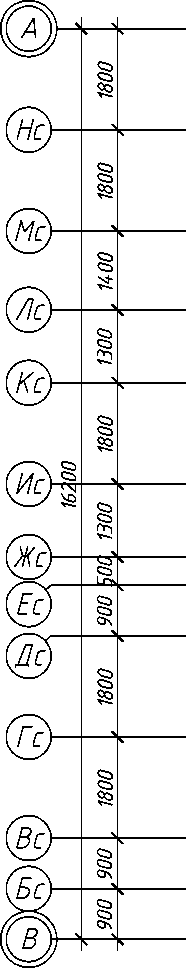 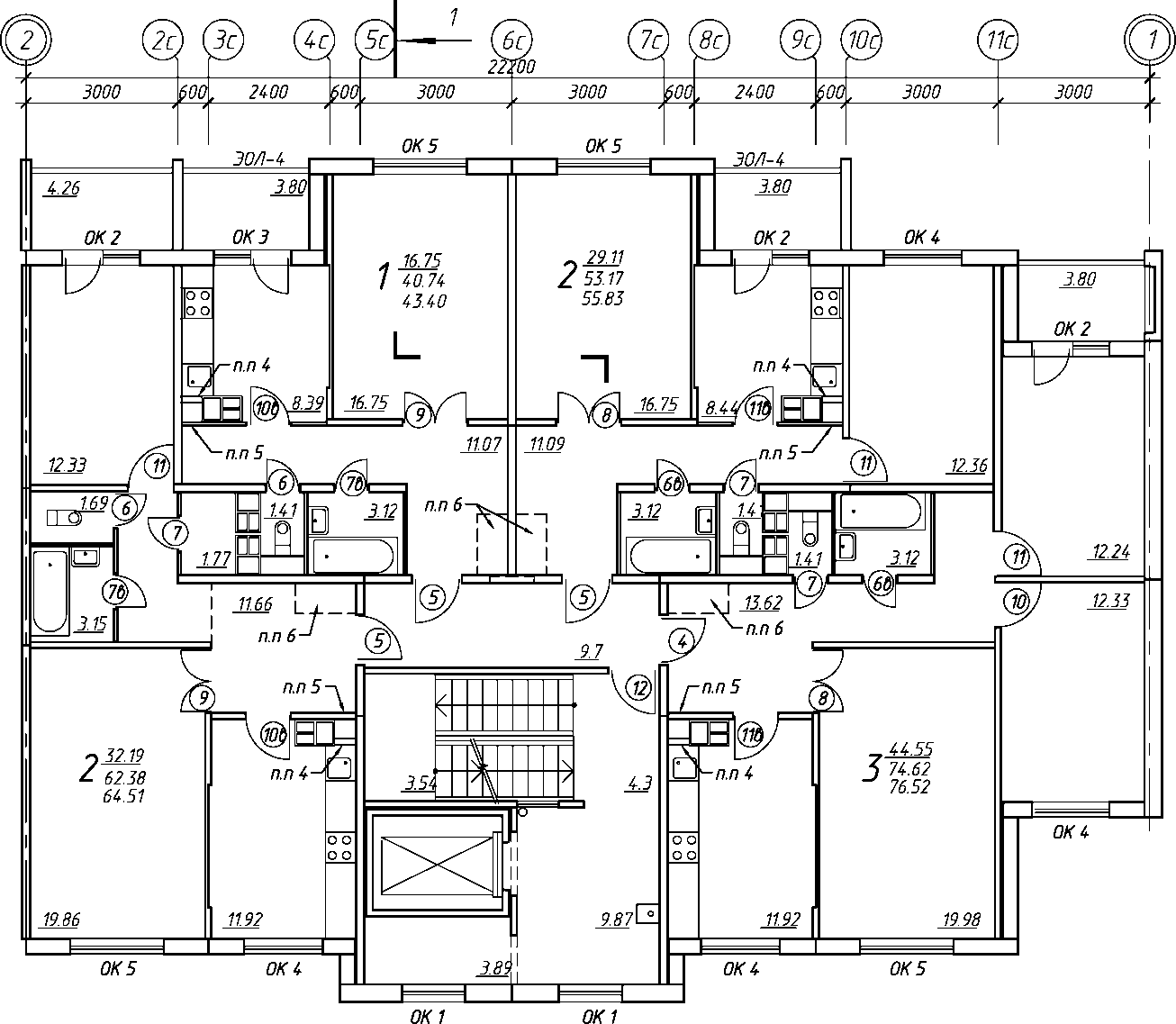 по инсоляции жилых зданий (СНБ 3.02.04-03) Балконные рамы и узлы устанобки разработаны б альбоме 3-01-01 (90М-Гр1.10-АР1) листы 49-52.Узлы устанобки дберей см. альбом 3-01-01 (90М-Гр1.10-АР1) листы 19-21,узлы устанобки окон см. альбом 3-01-01 (90М-Гр1.10-АР1) листы 24-31Спецификацию столярных изделий см. листы 00-00Зашибку ниши инженерного оборудобания кухонь см. альбом 3-01-01 (90М-Гр1.10-АР1)Дберка ниши инженерного оборудобания см. альбом 3-01-01 (90М-Го! 10-АР1)Место бозможного расположения бстроенных шкафоб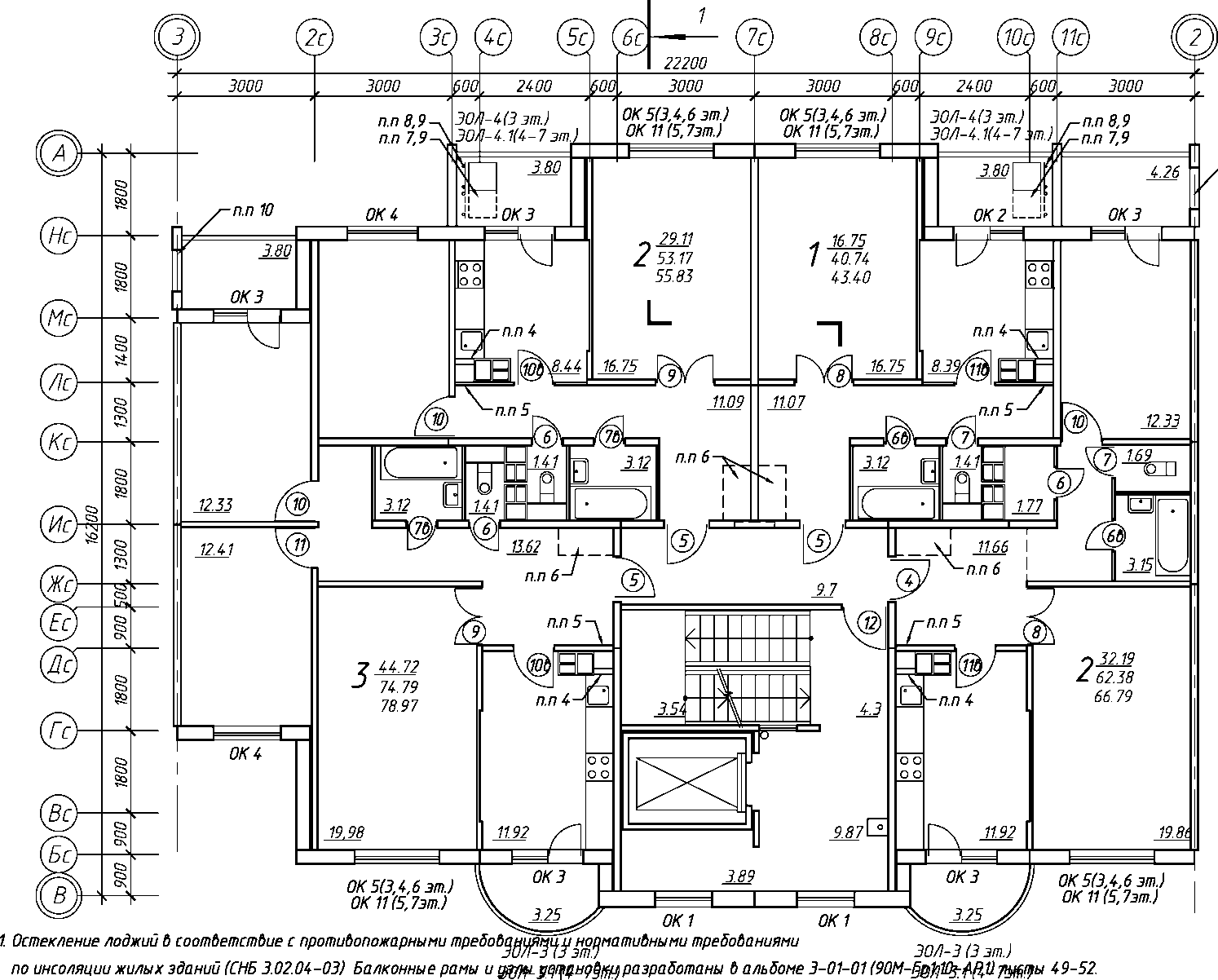 узлы устанобки окон см. альбом 3-01-01 (90М-Гр1.10-АР1) листы 24-31Спецификацию столярных изделий см. листы 00-00Зашибку ниши инженерного оборудобания кухонь см. альбом 3-01-01 (90М-Гр1.10-АР1)Дберка ниши инженерного оборудобания см. альбом 3-01-01 (90М-Го1.10-АР1)Место бозможного расположения бстроенных шкафобКрышка пожарного люка (б-7эт.), см. альбом 5-04 (90М-Гр1.10-КМ4) лист 11Лестница-стремянка (5-бзт.), см. альбом 5-04 (90М-Гр1.10-КМ4) лист 2Поэтажное размещение лестниц-стремянок и отберстий под люки см. альбом 2-02-02 (90М-Гр1.10-АС2)Збакуационный переход (6- 7эт.), зашибку перехода смотри альбом 3-01-01 (90М Гр-1.10-АР1) лист 36, 37.узлы устанобки окон см. альбом 3-01-01 (90М-Гр1.10-АР1) листы 24-31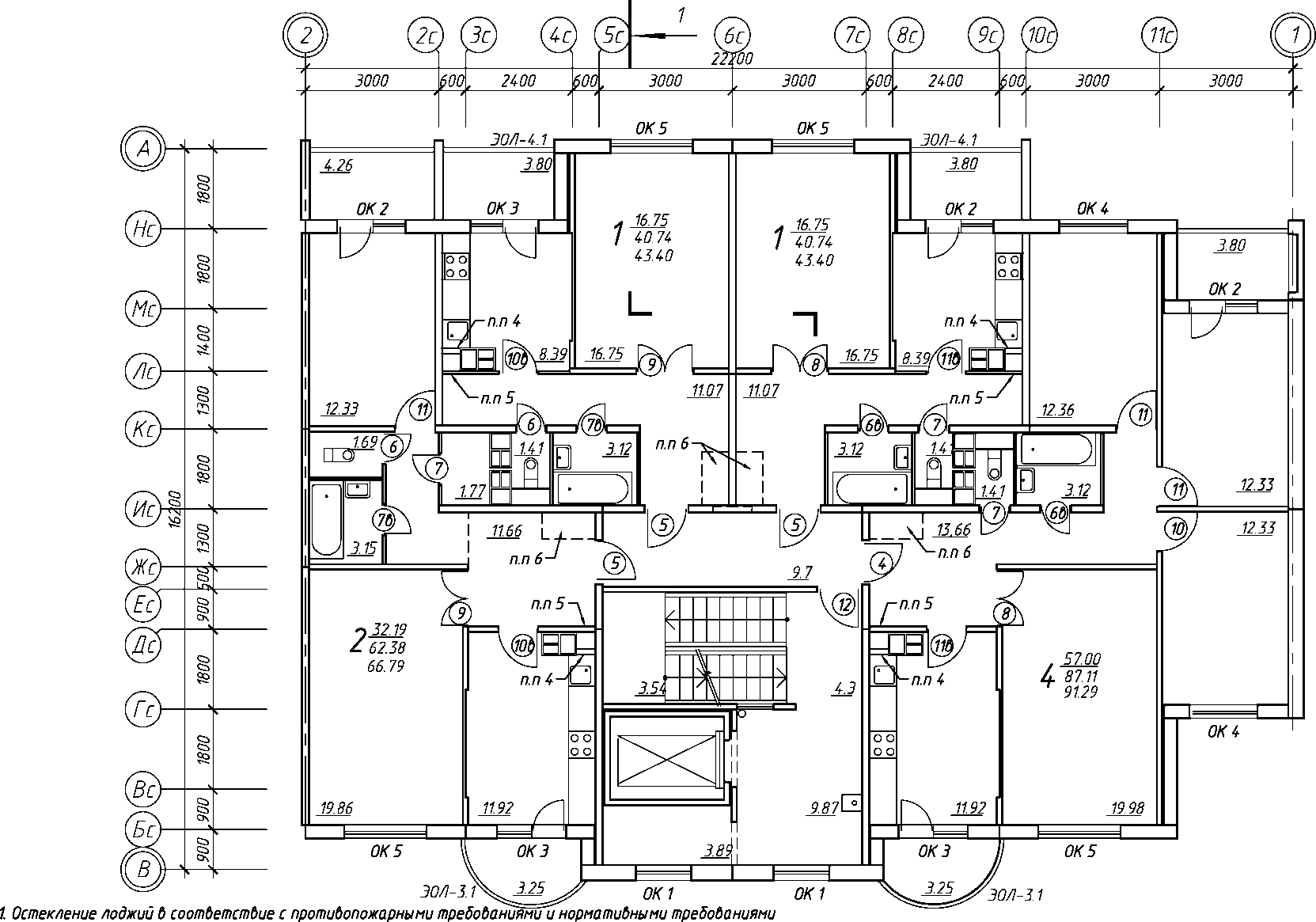 Спецификацию столярных изделий см. листы 00-00Зашибку ниши инженерного оборудобания кухонь см. альбом 3-01-01 (90М-Гр1.10-АР1)Дберка ниши инженерного оборудобания см. альбом 3-01-01 (90М-Го! 10-АР1)Место бозможного расположения бстроенных шкафоб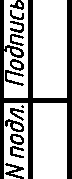 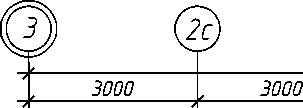 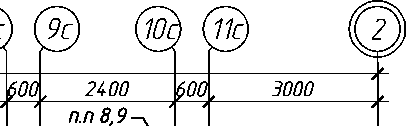 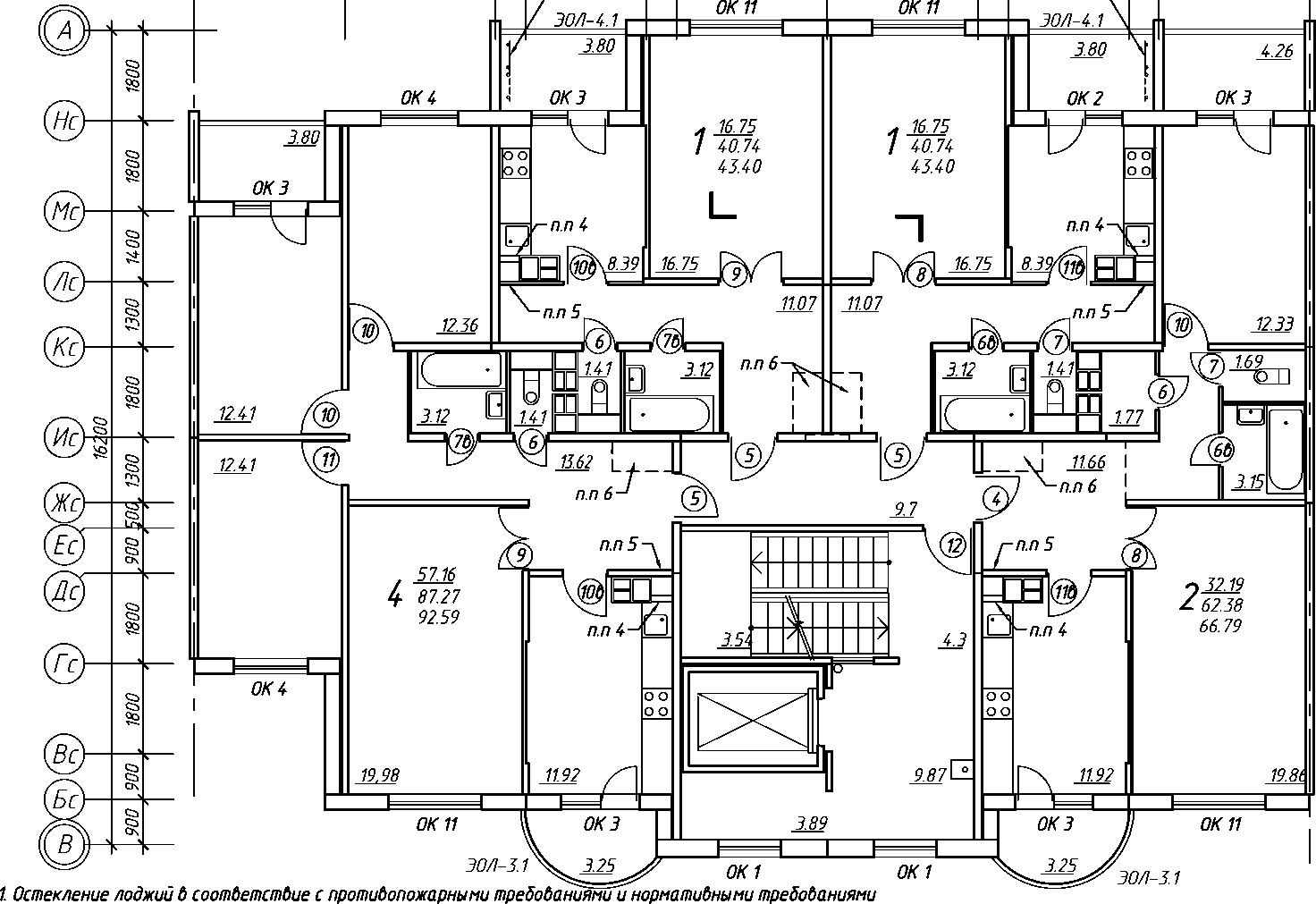 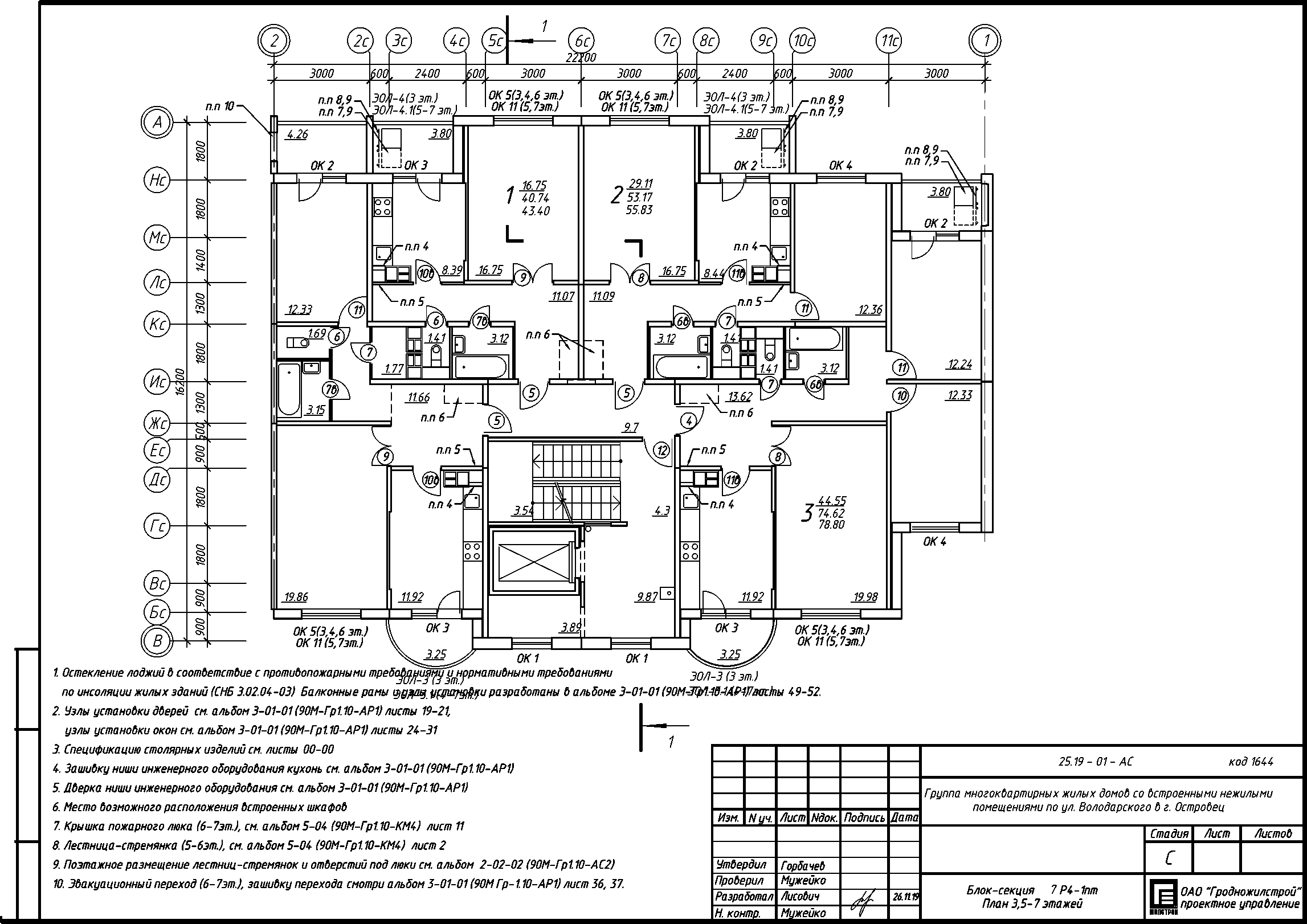 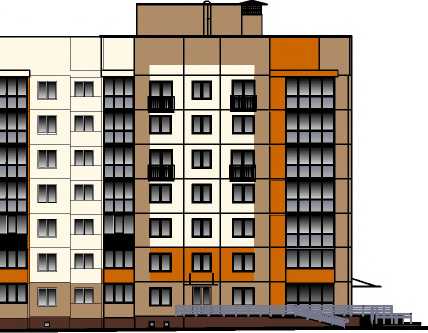 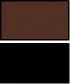 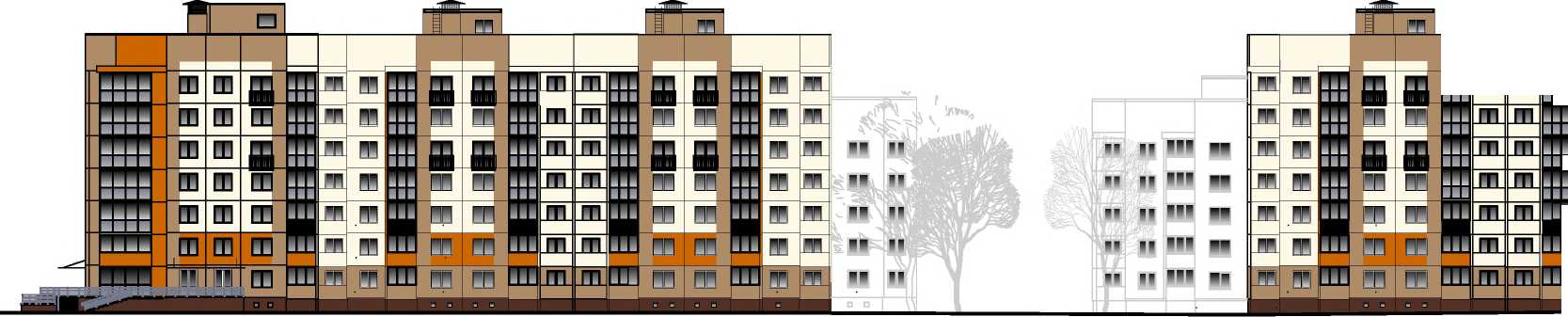 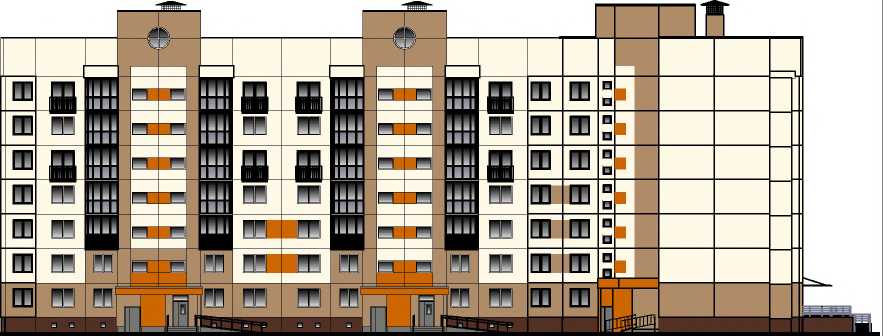 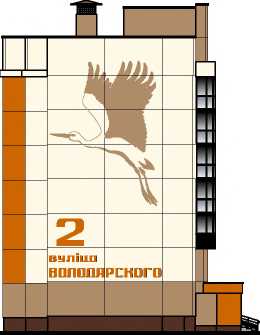 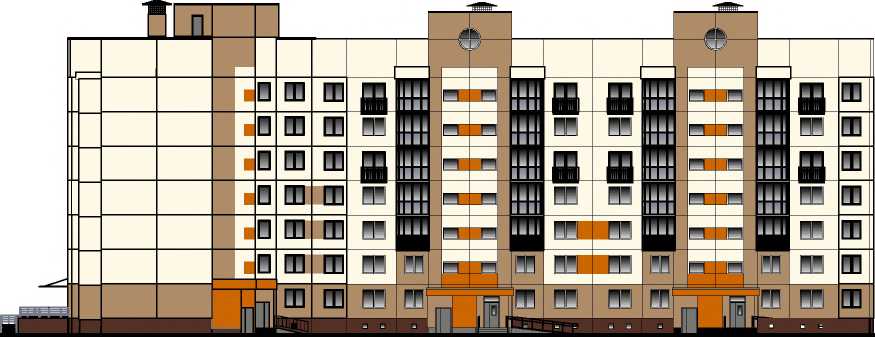 ... 1711171...... 1711171...